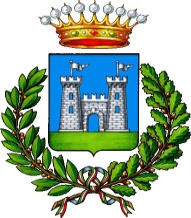 COMUNE DI SPOTORNOProvincia di SavonaAVVISO PUBBLICO DI MOBILITA‘ VOLONTARIA ESTERNA EX ART. 30 D. LGS. 165/2001 - PER LA COPERTURA A TEMPO PIENO ED INDETERMINATO DI N. 2 POSTI DI ISTRUTTORE DI VIGILANZA  CAT. DI ACCESSO C1 – SVILUPPO ECONOMICO C1/C5 – DA ASSEGNARE ALL’AREA VIGILANZA.Il RESPONSABILE DEL SERVIZIO ORGANIZZAZIONE E SVILUPPO RISORSE UMANEVisto il vigente Regolamento uffici e servizi come da ultimo modificato con la deliberazione di Giunta Comunale n. 27 del 11/03/2014;Vista la deliberazione G.C. n. 18 del 02/02/2018 avente ad oggetto “ Piano annuale assunzioni 2018 e piano triennale del fabbisogno delle assunzioni 2018/2020 – Aggiornamento;Visto il D. Lgs. n. 165/2001 e ss.mm.ii;Visti i vigenti C.C.N.L. del personale del comparto Regioni – Autonomie Locali;RENDE NOTOA tutti gli interessati che è indetta una procedura di selezione per la copertura mediante mobilità esterna volontaria ai sensi dell‘art. 30 D.Lgs  n. 165/2001, di n. 2 posti di Istruttore di Vigilanza  Cat. di accesso C1 – sviluppo economico C1/C5 –  da assegnare all’Area Vigilanza. da Ente soggetto a regime di limitazione delle assunzioni.Il lavoratore che il Comune di Spotorno ricerca ha le seguenti caratteristiche:PROFILOLavoratore che:svolge attività di vigilanza sul territorio, gestisce i rapporti con tutte le tipologie di utenze relative all’unità di appartenenza.Svolge attività istruttoria in campo amministrativo tecnico e contabile dei processi specifici dell’Area Vigilanza.Cura   la   raccolta,   l’elaborazione   e   l’analisi   dei   dati,  avvalendosi   delle   conoscenze tipiche del profilo.CONOSCENZEDiritto penale e legislazione in materia di Pubblica Sicurezza, diritto amministrativo, diritto degli enti locali, ordinamento Vigilanza, codice della strada, procedimento sanzionatorio ex Legge 689/81, procedura penale, legislazione sui controlli in  materia  di  commercio,  pubblici esercizi, ambiente ed edilizia.CAPACITA’:lavoratore dotato di:iniziativa con responsabilità di risultati relativi a specifici processi di competenza dell’Area Vigilanza;capacità di affrontare i problemi e significativa ampiezza di soluzioni;ATTEGGIAMENTI:Il lavoratore orienta il suo atteggiamento alla qualità dell’attività con particolare riferimento ad efficienza ed efficacia nell’erogazione del servizio e al lavoro di gruppo.Ha atteggiamento positivo verso l’innovazione e il cambiamento organizzativo.REQUISITI CURRICULARIDiploma di scuola media superiore o titolo superiore che assorbe tale titolo.1) REQUISITI PER L’AMMISSIONEI requisiti di ammissione alla procedura di mobilità sono i seguenti:essere in servizio, con rapporto di lavoro a tempo pieno ed indeterminato presso una Pubblica Amministrazione di cui all’art. 1 comma 2 del D.Lgs. 165/2001 soggetta a vincoli diretti e specifici in materia di assunzioni sulla base della vigente normativa;essere inquadrato nella categoria C (accesso C1 – sviluppo economico da C1 a C5) del comparto Regioni – Autonomie Locali o corrispondente categoria di altri comparti, con profilo professionale di Istruttore Vigilanza;aver superato con esito favorevole il periodo di prova nel profilo professionale di attuale inquadramento presso l’Ente di provenienza;essere in possesso del Diploma di scuola media superiore o titolo equipollente o superiore che assorbe tale titolo.essere in possesso di una esperienza specifica nell’area Vigilanza;essere in possesso di una adeguata conoscenza delle applicazioni informatiche più diffuse;essere in possesso dell’ idoneità fisica incondizionata all’ impiego specifico;non avere condanne penali  e non avere procedimenti penali in corso;non avere procedimenti disciplinari in corso e non essere incorso in sanzioni a seguito di procedimenti disciplinari negli ultimi due anni;di essere in possesso di nulla osta preventivo per l’assenso alla mobilità da parte dell’Ente di appartenenza;essere in possesso dei requisiti previsti dalla legge per l'attribuzione della qualifica di P.S.;essere in possesso della patente di guida di categoria A e B.Tutti i requisiti devono essere posseduti alla data di scadenza del termine stabilito nel presente avviso di selezione per la presentazione delle domande di ammissione.2) DOMANDA DI PARTECIPAZIONELa domanda di ammissione alla selezione va redatta in carta semplice secondo lo schema allegato che fa parte integrante del presente avviso e sottoscritta dal candidato con valore di autocertificazione.Alla domanda di partecipazione i candidati devono obbligatoriamente allegare, a pena di esclusione, i seguenti documenti:il proprio curriculum formativo-professionale, datato e sottoscritto, dal quale risultino il percorso di studi, i titoli posseduti, i corsi di formazione svolti, le esperienze lavorative effettuate, le mansioni svolte con una sintetica descrizione del tipo di lavoro svolto e l’inquadramento contrattuale, in modo da consentire una obiettiva comparazione con il profilo professionale della selezione in oggetto come sopra descritto, nonché ogni altra informazione e/o documentazione che il candidato ritenga utile fornire al fine di consentire una valutazione completa della professionalità posseduta; resta inteso che il candidato rende tali dichiarazioni sotto la personale responsabilità e che il Comune di Spotorno potrà verificare la bontà delle informazioni ricevute mediante accesso alle notizie in possesso di altre pubbliche amministrazioni;la copia fotostatica di un documento di identità valido;il nulla osta preventivo per l’assenso alla mobilità da parte dell’Ente di appartenenza;Le domande di mobilità presentate al Comune di Spotorno anteriormente alla pubblicazione del presente avviso non verranno prese in considerazione. Pertanto coloro che abbiano già presentato domanda di mobilità per un posto di pari categoria e profilo professionale e siano tuttora interessati dovranno presentare una nuova domanda, compilata secondo le modalità previste nel presente avviso.3) MODALITA‘ E TERMINI DI PRESENTAZIONE DELLE DOMANDE DI AMMISSIONE DOMANDA DI PARTECIPAZIONELe domande di partecipazione alla procedura dovranno pervenire al protocollo di questo Comune entro il giorno 12/04/2018;La domanda può essere inoltrata esclusivamente con le modalità di seguito indicate e, pena l’esclusione dalla selezione, deve pervenire entro il termine perentorio sopra indicato, anche se spedita a mezzo raccomandata A.R.. A tale fine fa fede esclusivamente il timbro apposto dall’ufficio comunale ricevente. Non si terrà conto delle domande pervenute fuori termine o pervenute in maniera non leggibile anche se il ritardo o la non leggibilità dipendessero da fatti di terzi o da forza maggiore.Modalità di inoltro della domanda:presentazione diretta al protocollo del Comune che rilascerà ricevuta entro il termine perentorio fissato dal presente avviso;invio a mezzo di raccomandata con avviso di ricevimento o a mezzo agenzia di recapiti legalmente autorizzata;inoltro a mezzo PEC, posta elettronica certificata, di esclusiva titolarità del richiedente, all’indirizzo protocollo@pec.comune.spotorno.sv.it. L’invio di PEC di titolarità diversa da quella del richiedente la mobilità volontaria, comporterà l’esclusione dal procedimento, fatta salva la possibilità di esperire, nel tempo predeterminato dall‘avviso di selezione, una delle altre modalità di inoltro.Qualunque sia il mezzo di inoltro scelto dal candidato, dovrà essere  chiaramente indicato sulla busta o nell'oggetto della mail  “ Istanza di ammissione alla procedura di mobilità volontaria per la copertura a tempo pieno ed indeterminato di n. 2 posti di Istruttore di vigilanza cat. C ( cat. accesso C1 – sviluppo economico C1/C5) - CCNL comparto regioni e autonomie locali. da assegnare all’Area Vigilanza. La domanda di partecipazione alla procedura ed il curriculum devono essere sottoscritti dal candidato, anche in caso di invio con il file pdf. La firma non è soggetta ad autenticazione (nel caso di utilizzo della posta elettronica certificata, gli stessi se non riportanti la firma, potranno essere regolarizzati al momento della partecipazione alla procedura).L’Amministrazione non assume responsabilità per la dispersione di comunicazione dipendente da inesatta indicazione del recapito da parte del candidato, né per eventuali disguidi postali e comunque imputabili a fatti di terzi, a caso fortuito o forza maggiore.La procedura di mobilità volontaria è subordinata all’esito negativo della procedura di mobilità obbligatoria di cui all’art. 34 bis del Dlgs. 165/2001, avviata da questo Ente in data 06/02/2018, nonché dell’avvenuta approvazione del piano della performance;4) VALUTAZIONE COMPARATIVA DEI CANDIDATI.Delle istanze di mobilità valide, pervenute nei termini previsti, verrà formata idonea graduatoria da parte di una apposita Commissione; la valutazione verrà articolata sulle seguenti voci:- mansioni svolte dal richiedente in servizi analoghi;- titoli di studio e di specializzazione del richiedente e sua formazione;Secondo i seguenti criteri:I titoli di studio e/o di specializzazione di cui sopra sono cumulabili nel caso di compresenza;La Commissione successivamente valuterà i candidati mediante un colloquio strutturato volto a verificare i requisiti soggettivi e le capacità tecnico attitudinali.Nel corso del colloquio saranno altresì valutate le motivazioni professionali e personali che hanno condotto i candidati a presentare domanda di partecipazione alla selezione.5) COLLOQUIO SELETTIVOIl Colloquio si svolgerà presso la sede comunale sita in Via Aurelia n. 60  il giorno 19/04/2018 alle ore 15,00;L’elenco dei candidati ammessi al colloquio sarà pubblicato sul sito internet www.comune.spotorno.gov.it il giorno 17/04/2018;La predetta comunicazione varrà a tutti gli effetti come notifica ai candidati. Agli eventuali esclusi verrà inoltre data comunicazione personale ai recapiti indicati nella domanda.I candidati che non si presenteranno nel giorno e nell’orario stabiliti per il colloquio saranno considerati rinunciatari, anche se la mancata presentazione sarà dipendente da causa di forza maggiore. I candidati dovranno presentarsi al colloquio muniti di valido documento di riconoscimento.6) INDIVIDUAZIONE DEI CANDIDATI IDONEI E ASSUNZIONE.Gli esiti della procedura saranno resi noti con l’individuazione dei candidati idonei, senza la formazione di alcuna graduatoria.Individuati i candidati idonei a ricoprire il posto, il Settore Organizzazione e Sviluppo Risorse Umane, raccolta la disponibilità all’assunzione dei candidati individuati ed effettuate le opportune verifiche circa la veridicità delle dichiarazioni rilasciate, perfezionerà la mobilità. Qualora non venisse raggiunta un’intesa con l'Ente di provenienza in ordine alla decorrenza del trasferimento è facoltà dell’Amministrazione decidere di non dar corso alla mobilità e/o individuare altro candidato idoneo tra coloro che hanno presentato domanda. Il rapporto di lavoro dei concorrenti dichiarati vincitori sarà costituito e regolato dal contratto di lavoro individuale, secondo le disposizioni di legge e del vigente contratto collettivo nazionale di Lavoro del comparto Regioni – Autonomie Locali.7) RISERVA DELL’ AMMINISTRAZIONEIl Comune di Spotorno si riserva la facoltà di prorogare, sospendere, revocare o modificare in tutto o in parte il presente avviso. Il provvedimento di revoca sarà trasmesso a tutti coloro che avranno presentato domanda di partecipazione alla presente procedura di mobilità. 8) TRATTAMENTO ECONOMICO E NORMATIVO Ai lavoratori sarà assegnato il trattamento economico annuo previsto dal vigente Contratto Collettivo Nazionale di Lavoro relativo al personale dipendente del comparto Regioni – Autonomie Locali, con riferimento alla categoria di accesso C1 e alla posizione economica di inquadramento del dipendente selezionato (sviluppo economico da C1 a C5). Il trattamento economico spettante è assoggettato alle ritenute previdenziali, assistenziali ed erariali nelle misure fissate a norma di legge. Il rapporto di lavoro è disciplinato dalle disposizioni generali in materia di pubblico impiego, dal vigente C.C.N.L. sopra indicato, dalle norme statutarie e regolamentari interne, dal Codice di Comportamento approvato con D.P.R. n. 62/2013 e dal Codice di Comportamento del Comune di Spotorno9) TRATTAMENTO DATI PERSONALIAi sensi del D. Lgs. n° 196/03 e s.m.i., i dati forniti dai candidati saranno raccolti presso l’Ufficio del Settore Organizzazione e Sviluppo Risorse Umane dell’Ente per le sole finalità connesse all’espletamento della presente procedura di mobilità volontaria.In caso di successiva assunzione, saranno trattati per le finalità inerenti alla gestione del rapporto instaurato con l’ente, mediante supporto cartaceo ed informatico.10) DISPOSIZIONI FINALILa partecipazione alla procedura comporta l’accettazione incondizionata delle disposizioni del presente avviso e delle norme regolamentari cui esso si attiene. L'Amministrazione garantisce pari opportunità tra uomini e donne per l'accesso al lavoro ai sensi del Codice delle pari opportunità tra uomo e donna – D. Lgs. 11 aprile 2006 n. 198 e del D. Lgs. 30/03/2001 n.165. Il presente avviso, con l’annessa modulistica, è pubblicato all’Albo Pretorio on-line del Comune e sul sito web del Comune di Spotorno (www.comune.spotorno.gov.it). Allegato: modello domanda di partecipazione. Il responsabile dell’istruttoria  è la Sig.ra Simonetta Gravano (Tel. 019746971, fax 019/746651, e-mail protocollo@comune.spotorno.sv.it, PEC protocollo@pec.comune.spotorno.sv.it).Spotorno, li 12/03/2018f.to IL RESPONSABILE DELL’AREA         AFFARI GENERALI        GRAVANO SimonettaMansioni svolte in servizi analoghiPunteggioModesta esperienza in servizi analoghi (fino a 2 anni) 1 Discreta esperienza in servizi analoghi (da 3 a 5 anni)2Consolidata esperienza in servizi analoghi (oltre 6 anni) 3Titoli di studio e di specializzazione e sua formazionePunteggioCorso di 1° formazione Agenti di Vigilanza1Altri titoli ( lauree non attinenti o altri titoli di tipo universitario e/o di specializzazione)2Laurea attinente ( laurea in Giurisprudenza/Scienze Politiche o equipollenti, secondo il vecchio o il nuovo ordinamento)3